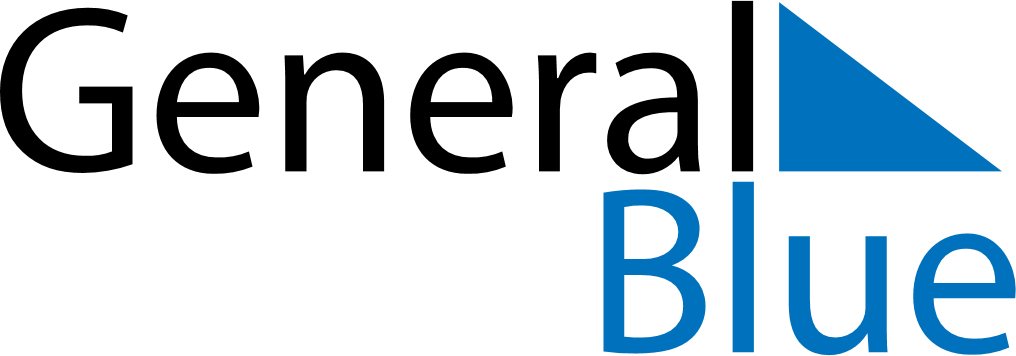 February 2019February 2019February 2019February 2019February 2019February 2019SerbiaSerbiaSerbiaSerbiaSerbiaSerbiaSundayMondayTuesdayWednesdayThursdayFridaySaturday12345678910111213141516Statehood DayStatehood Day171819202122232425262728NOTES